伊斯兰的男女平等观（1/2）：生理差异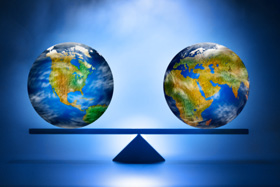 在讨论伊斯兰的平等概念、男女相处的问题之前，我们需要做出一个重要的区别。讲到平等观念，许多人们相信，平等就是男女两性应该得到完全一致的、绝对平等的待遇。但是，很明显，这件事做起来很不容易。做到公平，就要考虑的到人的需要、力量、能力等，还要考虑所谓的“平等”这个条件，而实际上，如果对所有的人用同一个标准，那么这个标准可能只适合于极少数人。因此，我们需要区别表面的、程序性的平等和实质性的、真正意义上的平等，也就是公平正义的原则。尽管这个世界上存在不同的社会，它们的制度也不尽相同，但它们都承认，对于社会上的所有公民而言，最重要的事情，不是把注意力集中在表面的、程序性的平等上，而是集中在要为所有公民提供实质性的平等上，也就是根据他们的需要和所处的环境，公平地对待他们。在日常生活中，人们喜欢实质性的平等，而不喜欢程序性的平等，因为人们知道只有前者追求的是真正的公平和正义。在我们的工作单位上、学校里以及商业领域中，我们还要容纳那些缺乏能力的人。当有钱人纳税的时候，我们明白，社会服务需要照顾那些贫穷的人。生活中我们需要特别注重、考虑那些正在情感、生理、身体方面遭受着磨难的人。所有这些正是实质性的平等、公平和正义。男人和女人当人们谈到男人和女人的生理特征时，所有的人都承认男女之间有天生的、不容置疑的差异。他们在生理上并不是完全一样的。可是人们不遵守逻辑，忽视男女之间天然的差别，用同一个标准对待男女，鼓吹男女平等！而实际上男女之间天然的生理差异决定了这样的平等只能是程序性的平等，而不是实质性的公平，犹如妻子怀孕期间，丈夫说他的妻子应该跟他一样，干同样的活。这完全是不公正的。而实际情况是，怀孕就是一个负担，丈夫应该以此对妻子的工作做出相应的调整。男女之间还有生物学上的差异——男性没有月经、也不能生育，而女性更长寿，在晚年没有太多的健康问题等。在AARP的公报[1]  上发表了一篇文章，这篇文章指出，男女之间有8方面的不同：1、在美国，男性的平均寿命是74.4岁，女性的平均寿命比男性长5岁，其寿命是79.8岁。2、死于癌症的男性比率比女性高。3、65岁以前死于心脏病的人中70%是男性。4、睡眠窒息症，是一种潜在的呼吸紊乱症状，会导致呼吸停止，在睡眠期间反复开始。这种疾病在男性中间更为常见。5、男性死于自杀的人是死于自杀的女性的4倍，是导致男性死亡的第8大原因。6、40岁以后，男性患冠心病的比率比女性高出50%。7、男性比女性更少患感染性T细胞传染性疾病。8、当人的寿命到达100岁时，女性的数量是男性的8倍。在奥林匹克运动会上，男性和女性是分别进行比赛的，这是因为他们生理方面的差异。18岁的时候，男性平均身高是70.2英寸，体重平均144.8英镑，而女性平均身高64.4英寸，体重平均126.6英镑。女性的心脏平均要比男性的心脏小25%，女性的脂肪平均比男性多10%[2]。在学科成绩上，女性在语言、性格仁慈方面的得分要比男性高，与此相反，在数学和科学方面男性成绩远比女性高。两性都有其独特的长处和能力。至于男性和女性在心理方面的差异，一篇名为《男人和女人想得真的不一样》的文中，引用了神经心理学研究的最新成果：加利福尼亚大学的心理学教授理查德·海尔与来自新墨西哥大学的几位同事一起做这项研究。他们的研究结果表明，一般来说，跟女人比起来，男人中与整体智力水平有关的灰白质的总量是女人的将近6.5倍，而女人中与智力水平有关的白质是男人的将近10倍。（在人脑内，灰白质代表着处理中心的信息，而白质的工作与这些处理中心的网络有关）。新墨西哥大学此项研究的合作者、影象学家雷克斯荣说：“这项研究的结果也许可以帮助解释为什么男人和女人擅长于不同类别的工作。”例如，男人往往更擅长于完成那些需要更多局部处理的任务，比方说数学，而女人更擅长于整合与合并那些来自大脑中灰白质分布的区域的信息，这些区域有助于语言技巧的培养。[3]在《今日心理学》上发表了一篇文章，描述了男性与女性之间的差异是不可避免的。“当我们谈到语言的表达、手的运动时，对手的协调技术很有用的手的运动，与男性相比较，女性的大脑似乎集中于组织协调方面。这一现象与这一事实有关，一般来说，女孩说话较早，吐字更清晰，对手的控制能力更强。还有，绝大部分女性习惯于用右手，这一点毫不怀疑。但是谈到某些更抽象的任务时，例如一些定义性的词汇，在组织词汇时，女性的大脑比男性的大脑更容易造成混乱。虽然在词汇的习得方面，男性与女性没有多大差异。“加利福尼亚大学伯克利学院神经生理学家玛利亚·戴默德比较了男女性的大脑皮质的厚度，发现大部分年龄阶段，男性的右脑皮质比女性右脑皮质厚，女性的左脑皮质比男性的左脑皮质厚，只有极少数男女性的大脑皮质相等。”（《今日心理学》1984年11月，《与大脑亲密接触》）这一事实说明男女在基因、生理和心理学的许多方面都有较大的差异。[4]从研究明显的行为模式到研究更微妙的差异，如从庞大的人群中间找出一张愠怒地脸，现代心理学研究还在继续揭示男女两性之间的差异。鉴于男女两性间这些明显的差异，男女平等、男女同工的观念是不再适合于当下。正如《纽约时报》曾撰文指出：“女权主义者认为女性能干男性所能干的一切工作，而科学研究表明，女性做某些事比男性更好，她们比男性有更多的生物学和认知方面的优势，但也有许多事情，女性是无法做好的……”[5]安拉造化了两性之间的差异，两性彼此以自己的力量和能力相互补充。为了人类生活的成功，男性不用成为女性，女性也无需成为男性。Footnotes:[1] 盖比·格鲁布，《男女之间的8个差异》。（(http://www.aarp.org/bulletin/yourhealth/Articles/a2004-02-17-8diff.html)）[2] 军事模拟训练中人体行为模型表现的调节功能（ADDENDUM）Adrenaline-Khat-Exertion,Chang Y Chung,巴里·G·西尔维曼，杰森·康门维尔。[3] 贝亚姆·克里，《男人和女人想的真的不一样》，《生命科学》。(http://www.livescience,com/humanbiology/05012-brain-sex.html)[4] Male Brain, Female Brain: The Hidden Difference, Psychology Today Nov, 1985。[5] 《纽约时报》（http://www.nytimes.com/specials/women/nyt98/21saga.html）。（2/2）：真正的平等伊斯兰在承认男女生理差异的同时，强调男女在精神方面、在安拉的御前，享有完全平等的权利。《古兰经》和圣训以毫不含糊的口吻声明：在后世，不管男女都不会分享他人的报酬，也不会承担他人的罪责。“他们的主应答了他们：‘我绝不使你们中任何一个行善者徒劳无酬，无论他是男的，还是女的——男女是相生的……’”（《古兰经》3：195）“信士和信女，谁行善谁得入乐园，他们不受丝毫的亏枉。”（《古兰经》4：124）“凡行善的男女信士，我誓必要使他们过一种美满的生活，我誓必要以他们所行的最大善功报酬他们。”（《古兰经》16：97）“作恶者只受同样的恶报；行善而且信道的男子和女子，将入乐园，享受无量的供给。”（《古兰经》40：40）“顺服的男女、信道的男女、服从的男女、诚实的男女、坚忍的男女、恭敬的男女、好施的男女、斋戒的男女、保守贞操的男女、常记念安拉的男女，安拉已为他们预备了赦宥和重大的报酬。”（《古兰经》33：35）“众人啊！我确已从一男一女创造你们，我使你们成为许多民族和宗族，以便你们互相认识。在安拉看来，你们中最尊贵者，是你们中最敬畏者。安拉确是全知的，确是彻知的。”（《古兰经》49：13）因此，伊斯兰公开宣布，在安拉的御前，男女拥有平等的地位和价值，他们之间的差异仅仅在于虔诚程度的高低与多寡。在法律和实践方面，伊斯兰的大法规定男女地位平等。男女两性都有同样的功修，同样的礼节，服从同样的刑法。但是许多情况下，对待男女的法律有所不同。比如，在妇女月经期间，她们可以不封斋、不礼拜；男子不可以佩戴金质戒指、穿戴丝绸衣物，但依据妇女爱美的本性，允许妇女佩戴金戒指、穿丝绸衣服；男子必须参加星期五聚礼拜，妇女可以选择参加也可以不参加；男子承担养家的责任，因此，他必须把个人的收入花费在妻子儿女上，但女子的个人收入则完全是她自己的，她可以花费在家庭方面，也可以不花费在家庭方面；在服装方面也有不同的规定，因为男女的外貌是不一样的。所有这一切，都反应了男女之间的差异。总之，在生活中伊斯兰依据男女天然的差异，按照实际的公平公正的原则，对待男性和女性。最后结论是，伊斯兰证实男女之间在信仰方面绝对平等，在安拉御前有平等的地位，在生活中，提高了女性的实质性的待遇，承认她们独特的力量和能力，并以此为基础，规定了真正保护双方的权利的律法。